Section 2 – ReportSee the attachment which shows provisional outturn position at the end of March and an update of activity for children looked after (CLA) at the end of March where available. Key Points:Overall CLA numbers continue to remain low with our rate of CLA per 10,000 staying below statistical neighbour and England averages.Overall CLA session absence and persistent absence remain high and above comparator data. Recently published data shows a reduction in missed school sessions however our absence rate remains higher than SN and England average. Our Persistent absence rate has increased from 17% to 22% and is much higher than SN and England rate.Personal Education Plans have continued to improve with 97.7% of school age CLA having a PEP in the last term33.3% of CLA looked after over a year reached the expected standard in Reading, Writing and Maths which is above the England score but below the 2017 statistical neighbour average.Key Stage 4 average attainment 8 scores have improved but progress 8 remains similar and both are below SN and national averages . 20% of CLA looked after over a year achieved a 9-4 in English and Maths which is above the England score but below the 2017 statistical neighbour average.Provisional data for CLA looked after over a year shows annual dental checks to below comparator data; heath assessments are slightly below comparator data. Immunisations for CLA looked after over a year has increased by 15% bringing us in line with our position at the end of the previous year.Of those CLA at 31st March, 51.5% had become looked after due to an initial need category of abuse of neglect, followed by 22.5% due to absent parenting - mainly unaccompanied asylum seekers.There’s been one more adoption in the last quarter bringing the annual total to 5100% of current CLA at the end of March had their reviews in timeThe percentage of care leavers in suitable accommodation has increased from the previous quarter and remains significantly above the statistical neighbour average. Care leavers who are NEET have decreased from the previous reports and is below the statistical neighbour average. The placement stability of our CLA with respect to number of placements has increased to 7.1% keeping us below comparator data. The percentage of CLA looked after for 2.5 years who have been in the same placement for 2 years has decreased to 63.2% putting us below the statistical neighbour averageOptions consideredNot applicable as this is an information report.Ward Councillors’ comments Not applicable as it affects all wards.Risk Management ImplicationsThe Children’s Services Risk Register has been updated to reflect the performance risks highlighted in this report.Risk included on Directorate risk register?  Yes Separate risk register in place?  NoLegal ImplicationsNot applicable as this is an information report.Financial ImplicationsThere are no financial implications arising from this report.Equalities implications / Public Sector Equality DutyNot applicable as this is an information report.Council PrioritiesSupporting Those Most in Need
Children and young people are given the opportunities to have the best start in life and families can thriveSection 3 - Statutory Officer ClearanceSection 4 - Contact Details and Background PapersContact: Dipika Patel, Partner- Business Intelligence Unit, Tel: 020 8420 9258, Email: dipika.patel@harrow.gov.uk.David Harrington, Head of Business Intelligence, Tel: 0208 420 9248, Email: David.harrington@harrow.gov.uk.Background Papers:  Source: Local data taken from Mosaic Systemhttps://www.gov.uk/government/statistics/children-looked-after-in-england-including-adoption-2017-to-2018 https://www.gov.uk/government/statistics/children-looked-after-in-england-including-adoption-2016-to-2017https://www.gov.uk/government/statistics/children-looked-after-in-england-including-adoption-2015-to-2016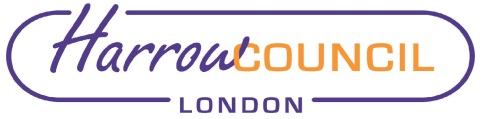 REPORT FOR:Corporate Parenting PanelDate of Meeting:11 June 2019Subject:Children Looked After (CLA) Activity to end of March 2019Key Decision:NoResponsible Officer:Paul Hewitt, Corporate Director of People Portfolio Holder:Councillor Christine Robson, Portfolio Holder for Young People and SchoolsExempt:NoDecision subject to Call-in:NoWards affected:AllEnclosures:Children Looked After - Activity to end of March 2019 Section 1 – Summary and RecommendationsThis information report sets out activity for children looked after and care leavers as well as provisional performance position at Q4 2018-19.  National and comparator data is also included where appropriate for context. Recommendations: That the report be noted.Reason for recommendation: To keep the Panel informed of performance in their role as Corporate Parents.on behalf of theName:  Jo FrostXChief Financial OfficerDate:  28/05/2019Name:  Paul HewittXCorporate DirectorDate:  25/05/2019Ward Councillors notified:NO, as it impacts on all wards  EqIA carried out:EqIA cleared by:NON/A – information report only